2.10 Change Expressed as a Percent:	Obj: To find the percent change.  To find the relative error in linear and nonlinear measurements.Starter: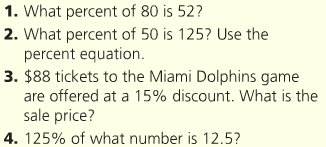 A __________________ expresses an amount of change as a percent of an original amount.	If a new amount is greater than the original amount, the percent change is called a ______________________.	If a new amount is less than the original amount, the percent change is called a ______________________.KEY CONCEPT: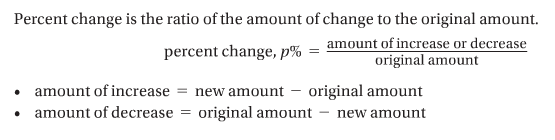 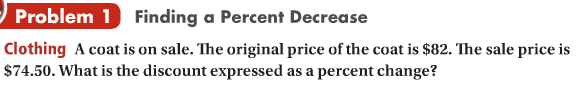 You try: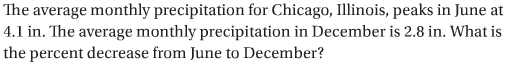 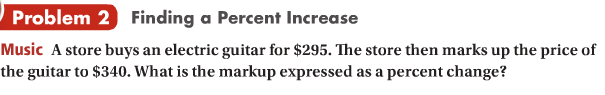 You try: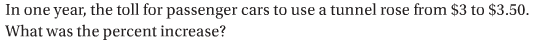 Key Concept: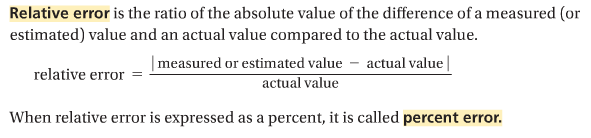 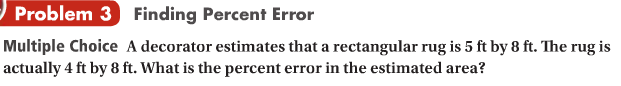 You Try: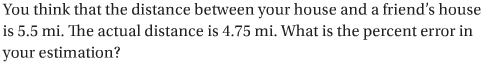 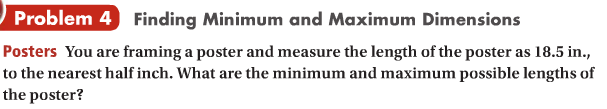 You Try: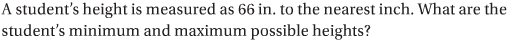 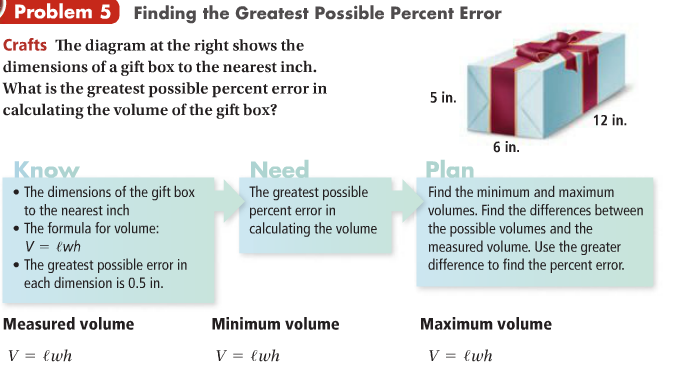 